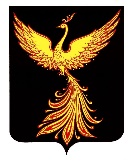 АДМИНИСТРАЦИЯПАЛЕХСКОГО МУНИЦИПАЛЬНОГО РАЙОНА ул.Ленина, д.1, п.Палех, Ивановская область, 155620 тел/факс (49334) 2-14-42, е-mail: paleh@gov37.ivanovo.ruОКПО 04027332, ОГРН 1023701830074, ИНН/КПП 3717002039/371701001АДМИНИСТРАЦИЯПАЛЕХСКОГО МУНИЦИПАЛЬНОГО РАЙОНА ул.Ленина, д.1, п.Палех, Ивановская область, 155620 тел/факс (49334) 2-14-42, е-mail: paleh@gov37.ivanovo.ruОКПО 04027332, ОГРН 1023701830074, ИНН/КПП 3717002039/371701001АДМИНИСТРАЦИЯПАЛЕХСКОГО МУНИЦИПАЛЬНОГО РАЙОНА ул.Ленина, д.1, п.Палех, Ивановская область, 155620 тел/факс (49334) 2-14-42, е-mail: paleh@gov37.ivanovo.ruОКПО 04027332, ОГРН 1023701830074, ИНН/КПП 3717002039/371701001от 25.05.2021 № 06-01/1786_     на № 20/2203 от 20.05.2021Извещение о предоставлении земельного участкаИзвещение о предоставлении земельного участкаИзвещение о предоставлении земельного участкаАдминистрация Палехского муниципального района на основании пункта 1 статьи 39.18 Земельного кодекса РФ доводит до сведения жителей о возможности предоставления земельного участка для садоводства:               - кадастровый  квартал – 37:11:040136;             - ориентировочная площадь – 180 кв. м;             - местоположение:  Ивановская область, Палехский район, п. Палех, ул. Л.Толстого, в районе д. 9.  Граждане, заинтересованные в предоставлении земельного участка для указанных целей, в праве в течение тридцати дней со дня опубликования и размещения извещения подавать заявления о намерении участвовать в аукционе по продаже такого земельного участка или аукционе на право заключения договора аренды такого земельного участка. Заявления об участии в аукционе принимаются с 31.05.2021 по 29.06.2021  в письменной форме по адресу: Ивановская область, п. Палех, ул. Ленина, д. 1; - в электронном виде через электронную приемную на официальном сайте Палехского муниципального района.  Для ознакомления со схемой расположения земельного участка обращаться в каб. 57 администрации или по тел. 2-12-89. Глава Палехского муниципального района    И.В. Старкин 